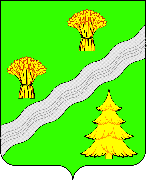 АДМИНИСТРАЦИЯПОСЕЛЕНИЯ ПЕРВОМАЙСКОЕ В ГОРОДЕ МОСКВЕПОСТАНОВЛЕНИЕот 02.08.2023 № 02-01-05-203/23О внесении изменений в постановление администрации поселения Первомайское в городе Москве от 28.03.2022 № 02-01-05-83/22 «О создании Рабочей группы по проведению обследования и обеспечению антитеррористической защищённости многоквартирных домов на территории поселения Первомайское при постоянно действующей рабочей группе администрации поселения Первомайское по вопросам профилактики терроризма, минимизации и (или) ликвидации последствий его проявлений»В связи с кадровыми изменениями в администрации поселения Первомайское в городе Москве, в соответствии с Федеральным законом от 06.10.2003 № 131-ФЗ «Об общих принципах организации местного самоуправления в Российской Федерации», Федеральным законом от 06.03.2006 № 35-ФЗ «О противодействии терроризму», Указом Президента Российской Федерации от 15.02.2006 № 116 
«О мерах по противодействию терроризму», Указом Мэра Москвы от 26.12.2018 
№ 109-УМ «О совершенствовании системы антитеррористической деятельности в городе Москве»,  руководствуясь Уставом поселения Первомайское в городе МосквеПОСТАНОВЛЯЕТ:Внести в постановление администрации поселения Первомайское в городе Москве от 28.03.2022 № 02-01-05-83/22 «О создании Рабочей группы по проведению обследования и обеспечению антитеррористической защищённости многоквартирных домов на территории поселения Первомайское при постоянно действующей рабочей группе администрации поселения Первомайское по вопросам профилактики терроризма, минимизации и (или) ликвидации последствий его проявлений» следующие изменения:Приложение 1 к постановлению изложить в новой редакции согласно приложению к настоящему постановлению.Опубликовать настоящее постановление в бюллетене «Московский муниципальный вестник» и разместить на официальном сайте поселения Первомайское в городе Москве www.pervomayskoe.msk.ru.Контроль за исполнением настоящего постановления возложить 
на заместителя главы администрации поселения Первомайское в городе Москве 
А.Е. Шуха.Глава администрации                                                                             М.Р. МельникПриложение к постановлению администрации                                                                                            поселения Первомайское в городе Москве                                                                                                                                                                             от 02.08.2023 № 02-01-05-203/23Приложение 1к постановлению администрации поселения Первомайское в городе Москве от 28.03.2022 № 02-01-05-83/22Состав Рабочей группы по проведению обследования и обеспечению антитеррористической защищённости многоквартирных домов на территории поселения Первомайское при постоянно действующей рабочей группе администрации поселения Первомайское по вопросам профилактики терроризма, минимизации и (или) ликвидации последствий его проявленийРуководитель Рабочей группыШух Александр Евгеньевич - заместитель главы администрации поселения Первомайское в городе Москве Заместитель руководителя Рабочей группыКаплин Сергей Алексеевич - начальник отдела жилищно-коммунального хозяйства администрации поселения Первомайское в городе МосквеОтветственный секретарь Рабочей группыФилиппов Михаил Николаевич – главный специалист службы по гражданской обороне, чрезвычайным ситуациям администрации поселения Первомайское в городе Москве Члены Рабочей группы:Гуцал Алёна Анатольевна – ведущий специалист службы по гражданской обороне, чрезвычайным ситуациям администрации поселения Первомайское в городе МосквеКазанцев Юрий Олегович - ведущий специалист отдела жилищно-коммунального хозяйства администрации поселения Первомайское в городе МосквеКушнеревич Анна Дмитриевна - специалист 1 категории отдела жилищно-коммунального хозяйства администрации поселения Первомайское в городе МосквеХрипков Максим Николаевич - специалист 1 категории отдела жилищно-коммунального хозяйства администрации поселения Первомайское в городе Москвепредставитель Межмуниципального отдела МВД России «Троицкий» Управления внутренних дел по Троицкому и Новомосковскому административным округам города Москвы (по согласованию)представители управляющих компаний, осуществляющих свою деятельность 
на территории поселения Первомайское в городе Москве: ООО «Дэзис», 
ООО «Управляющая компаний «Внуково Спорт Вилладж», ООО «УК Альфа Центавра» (по согласованию)представитель 2 регионального отдела надзорной деятельности и профилактической работы Управления по ТиНАО ГУ МЧС России по г. Москве (по согласованию)